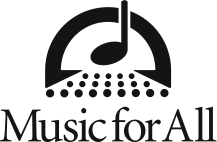 Music for All returns to Muncie for 2016 Summer Symposium National Music CampINDIANAPOLIS – Central Indiana will again host the largest national weeklong summer music camp for students and teachers, June 27-July 2 at Ball State University in Muncie. Music for All, one of the nation’s largest and most influential organizations in support of music education, will return to Muncie for the sixth summer with its Music for All Summer Symposium, presented by Yamaha. Ball State University is not only the host, but now a corporate sponsor of Music for All, recently announcing a sponsorship agreement in place through 2023.More than 1,500 high school and middle school band and orchestra students and high school and middle school band directors are expected at the 41st annual Symposium. The full week camp is June 27-July 2. The Symposium also offers a weekend of student leadership training June 25-26. This year marks the largest MFA camp since 2007.The Symposium typically brings together student musicians and educators from as many as 35 states and abroad. Students learn from top music educators in tracks that include concert band, marching band, jazz band, orchestra, percussion, color guard, drum major, and, new to the Symposium this year, middle school concert band. High school and middle school band directors and instructors can choose from several educators’ tracks that hone their professional skills. Student leadership training is a theme that runs throughout all divisions of the Symposium.The evening concert series of world-class artists and events sets the Music for All Summer Symposium apart. This year’s evening concert and event series includes:Yamaha Young Performing Artists -- Monday, June 27, 8 p.m. at Emens AuditoriumUnited States Army Field Band & Soldiers’ Chorus -- Tuesday, June 28, 8 p.m. at Emens AuditoriumMindi Abair & The Boneshakers, presented by Yamaha -- Wednesday, June 29, 8 p.m. at Emens AuditoriumTime for Three-- Thursday, June 30, 8 p.m. at Emens AuditoriumDrum Corps International Central Indiana -- Friday, July 1, 7 p.m. at Scheumann StadiumDrum Corps International ticket prices range from $25-$30. Visit www.dci.org or call 317.275.1212 to purchase tickets for the DCI show.The camp is supported locally by Muncie Music Center, the Official Music Store of the Symposium. More information on the Summer Symposium is available at www.musicforall.org or by calling 
800-848-BAND. Sponsorship Information Music for All’s efforts are supported through sponsorships, including current partnerships with National Presenting Sponsor, Yamaha Corporation of America; Official Uniform Sponsor, Fred J. Miller, Inc.; Official Student Travel Partner, Music Travel Consultants; Official Performance Equipment Sponsor, Wenger Corporation; Corporate Sponsors: Ball State University; Visit Indy and the City of Indianapolis, Vic Firth Company, Zildjian, and United States Marine Drum & Bugle Corps; Strategic Advocacy Partner, NAMM; Associate Sponsors: DANSR, Delivra, Remo, Woodwind & Brasswind, Director’s Showcase International, and Tresona Multimedia. Music for All is also supported by the Indiana Arts Commission, Arts Council of Indianapolis, Ball Brothers Foundation, George and Frances Ball Foundation, Allen Whitehill Clowes Charitable Foundation, and Lilly Endowment Inc.About Music for All
Since 1975, Music for All, Inc. (MFA) , has been a destination and set the standard for scholastic music ensemble performance and student and teacher education. MFA uses its national profile, Music for All, Bands of America, Orchestra America, and choral programming to model, showcase, recognize, and provide individual, teacher, and organizational examples of music performance excellence and achievement. As a 501(c)(3) nonprofit educational organization, MFA’s mission is to create, provide and expand positively life-changing experiences through music for all. MFA’s vision is to be a catalyst to ensure that every child in America has access and opportunity for active music-making in their scholastic environment. MFA’s programs include 20+ annual events, including the Bands of America Grand National Championships and Regional Championships for marching band, the Music for All Summer Symposium camp for students and teachers, the Music for All National Festival for concert bands, orchestra, jazz and percussion ensembles and national honor bands and orchestras.# # #**FOR IMMEDIATE RELEASE**MEDIA CONTACT:Erin Fortune, Marketing Manager
Direct phone:  317-524-6218 
Cell 810-247-1235
Fax 317-524-6200
Erin.f@musicforall.org 